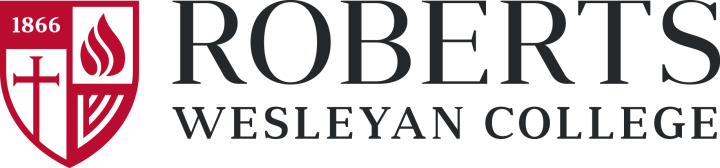 Institutional Review BoardRequest for a Waiver of Documentation of Informed ConsentPer Federal Regulation1, informed consent must be documented by the use of a consent form document and the written signature of the subject. However, an IRB may waive the requirement for the investigator to obtain a signed consent form for some or all subjects in certain situations.2 A waiver of documentation of consent does not waive the requirement to obtain informed consent. In cases in which the documentation requirement is waived, the IRB may require the investigator to provide subjects with a written statement (e.g., Information Sheet) regarding the research.3Choose  ONE reason to support a waiver of documentation of informed consent:Is this request for (choose  ONE):Indicate how consent will be obtained (choose ALL that apply):Page 1 of 1PI NAMESTUDY TITLE1.That the only record linking the subject and the research would be the consent document and the principal risk would be potential harm resulting from a breach of confidentiality. Each subject will be asked whether the subject wants documentation linking the subject with the research, and the subject’s wishes will govern. (Not allowed for FDA-Regulated research.)1.That the research presents no more than minimal risk of harm to subjects and involves no procedures for which written consent is normally required outside of the research context.2.All subjects2.Some subjects. Identify group of subjects and provide rationale:3.Subject will be given an Information Sheet to read and will provide consent verbally. (SubmitInformation Sheet for IRB review.)3.An Information Sheet will be mailed with a questionnaire/survey to the subject and return of the questionnaire/survey will indicate consent. (Submit Information Sheet for IRB review.)3.Subject will be told verbally about the study and will provide consent verbally. (Submit aConsenting Script for IRB review.)3.Subject will read the consent via the Internet and indicate consent by selecting an “I agree” buttonor similar. (Submit Internet Consent Text for IRB review).3.Other. Describe: